A	请世界电信发展大会（WTDC-17）注意国际电信联盟《组织法》（第22条）第142款的如下规定：“4	电信发展大会不应产生最后文件。其结论应采用决议、决定、建议或报告的形式。这些结论在任何情况下均须与本《组织法》、《公约》和行政规则相一致。当大会通过决议和决定时，应考虑到可预见的财务影响，并应避免通过可能导致支出超出全权代表大会规定的财务限额的决议和决定。”B	亦请大会注意国际电信联盟《公约》（第34条）第488和489款的规定分别如下：“1	在通过具有财务影响的提案或做出具有财务影响的决定前，国际电联的大会应考虑国际电联关于预算的全部条款，旨在保证这些提案或决定可能引起的开支不超过理事会授权核准的拨款。2	大会的决定如可能直接或间接地增加开支以致超过理事会授权核准的拨款，则不得予以实施。”______________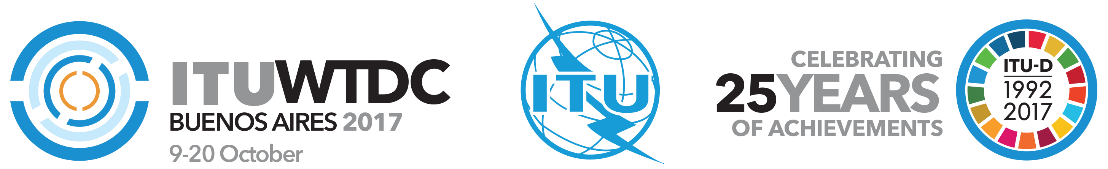 2017年世界电信发展大会（WTDC-17）2017年10月9-20日，阿根廷布宜诺斯艾利斯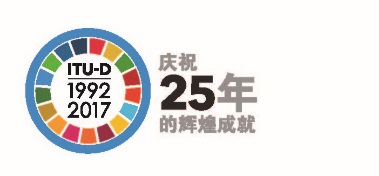 第2委员会第2委员会文件：WTDC17/16-C2017年6月5日原文：英文秘书长秘书长秘书长大会的财务职责大会的财务职责大会的财务职责